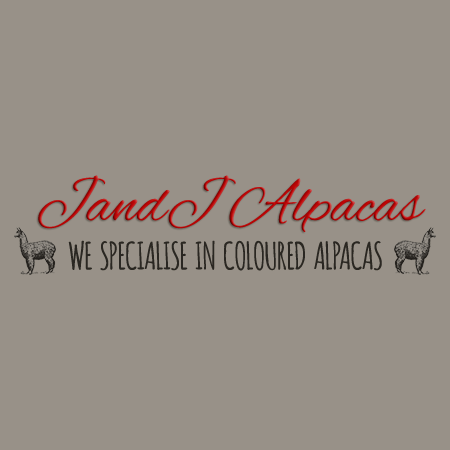 Meadow Farm, Clensey Lane,Dry Doddington, NG23 5HT01636 626990jandj.alpacas@zen.co.ukJob Application Form  Alpaca Centre – Café assistant/Barista Thank you for taking the time to apply to join our team. Please read all of the information below and answer questions where required. We are opening an exciting new alpaca centre in Dry Doddington and are looking for happy, friendly people, who are confident working with members of the public. As we expand into this new adventure we are looking for flexible and passionate team members.Day to day duties – Prepare, cook and serve hot/cold drinks and food.Clear tables, wash pots and help keep alpaca centre clean and tidy. Achieve and maintain high standards of food quality, presentation and service.Maintain good communications and working relationships with customers and other team members.Implement good food hygiene principle in the areas of cross contamination, cleaning, chilling and cooking. Operate within a high standard of hygiene in respect of premises, staff and food handling by ensuring adherence to Hygiene Inspection Checklist. Control stock to reduce waste and prompt ordering. Carry out duties under instruction of person in charge. Other duties – Adhere to alpaca centre dress code (Apron, polo, jeans/trousers, hair tied back) on a daily basis. Carry out general duties. Check the rota emailed to staff and give immediate notice if not available for work. Attend new staff induction training, training related to new procedures, methods of working or use of new equipment and cleaning products. Due to the nature of the business, additional duties may be assigned from time to time.Please save your application form, attach your CV and email it to jandj.alpacas@zen.co.ukFull nameAgeAddressContact numberEmail Days you are available to work Please advise us of any holidays you have bookedTop 3 qualities you have that will make you a great team member3 ways you will deliver the best customer service Details of any other skills that you feel are relevant to the roleWhy would you like this job?What are your hobbies and interests outside of work?